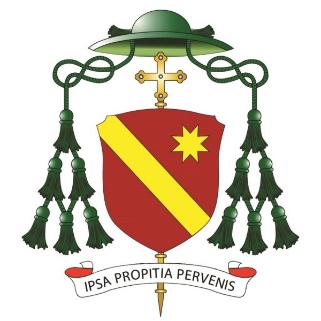 ISCRIZIONIPer iscriversi ai corsi basta recarsi presso la propria Parrocchia e compilare l’apposito modulo predisposto, consegnandolo al Parroco.I corsi sono gratuitiSono invitati in modo particolare ad iscriversi Religiosi, Religiose, Catechisti, Collaboratori Parrocchiali, Ministri Straordinari dell’Eucaristia, Ministri Istituiti, Diaconi permanenti, membri dei Consigli Pastorali e Affari Economici, appartenti a Movimenti ecclesiali.IndirizzoCURIA VESCOVILEPiazza Cattedrale, 1586029 TRIVENTOcontattaciTelefono0874/871745DIOCESI DI TRIVENTOSCUOLA DI TEOLOGIA PER LAICI “SAN CASTO”2021/2022“ Poiché i laici hanno un modo proprio di partecipare alla missione della Chiesa, la loro formazione apostolica presenta un carattere speciale a motivo dell'indole secolare propria del laicato e della sua particolare spiritualità…Oltre la formazione spirituale, è richiesta una solida preparazione dottrinale e cioè teologica, etica, filosofica, secondo la diversità dell'età, della condizione e delle attitudini” (Apostolicam Actuositatem, n. 29)CORSI ANNO PASTORALE 2020/2021MATERIE DI INSEGNAMENTO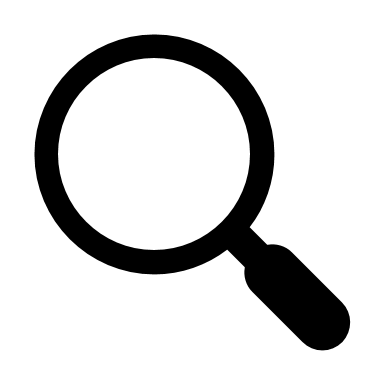 PATROLOGIA (I semestre/AGNONE)S.E.R. Mons. Claudio PalumboSTORIA DELLA CHIESA (I semestre/TRIVENTO)Don Erminio GalloSACRA SCRITTURA (II semestre)Padre Ernesto Della Corte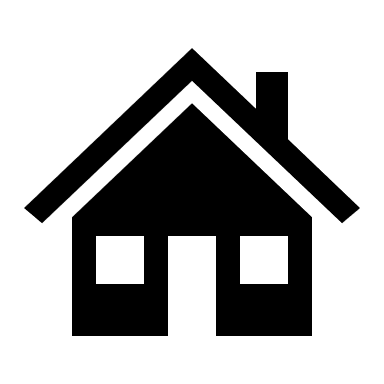 SEDIIAGNONEConvento PP.Cappuccini, Chiesa S.Maria di Costantinopoli/Sala OFSTRIVENTOCentro Pastorale Collle San GiovanniGIORNI ED ORARISEDE DI AGNONE (ore 18.30/20.30)PATROLOGIA23 ottobre 2021       7 gennaio 20225 novembre 2021    28 gennaio 202226 novembre 202110 dicembre 2021SACRA SCRITTURA10 marzo 2022        28 aprile 202224 marzo 2022        12 maggio 20227 aprile 2022           26 maggio 2022SEDE DI TRIVENTO (18.00/20.00)STORIA DELLA CHIESA26 ottobre 2021        11 gennaio 202210 novembre 2021   25 gennaio 202230 novembre 202114 dicembre 2021SACRA SCRITTURA11 marzo 2022     29 aprile 202225 marzo 2022     13 maggio 20228 aprile 2022        27 maggio 2022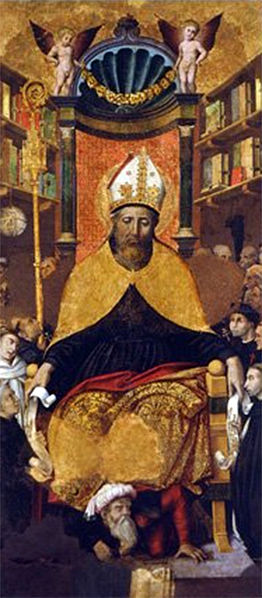 